LACON CHILDE SCHOOL UNIFORM REGULATIONS____________________________________________________________________________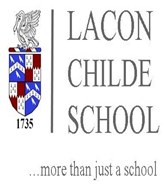 Most items of school uniform may be purchased from any department store or The School Shop,30, Worcester Street, Kidderminster, DY10 1EQ : Tel. 01562 823763.  The school also holds a stock of the school ties and badges and these can be purchased from us throughout the year.  GIRLS’ PE UNIFORMIndoor P.E.:Maroon/White polo shirt embroidered with the Lacon Childe School crest and child’s initials *
Outdoor P.E.:Black hoodie (embroidered with child’s initials and logo as above) * (Not compulsory)black ¾ length leggings with school logo* maroon with white top socks*trainers + shin padstracksuit bottoms (black) are not compulsory, but very useful in winterBOYS’ PE UNIFORMIndoor P.E.: Maroon/White polo shirt embroidered with the Lacon Childe School crest and child’s initials *
Outdoor P.E.:Reversible rugby shirt in school colours *strong pair of football/rugby type black shortsmaroon with white top sockstrainersa pair of football boots + shin pads  tracksuit bottoms (black) are not compulsory, but very useful in winter.Black hoodie (embroidered with child’s initials and logo) * (Not compulsory)* These items are only available from The School Shop, Kidderminster – see previous page for details.Uniform is a key part of the ethos of the school and there is clear evidence that schools with high expectations of pupils with regards to uniform produce better examination results.  Therefore, we expect all pupils to follow the uniform regulations which are detailed below.  The Head’s decision on uniform matters is final.Uniform is a key part of the ethos of the school and there is clear evidence that schools with high expectations of pupils with regards to uniform produce better examination results.  Therefore, we expect all pupils to follow the uniform regulations which are detailed below.  The Head’s decision on uniform matters is final.BOYS UNIFORMBOYS UNIFORMSCHOOL BLAZERMaroon with the school badge on the pocket.SHIRTWhite shirt, suitable for wearing with a tie, buttoned to the neck with enough material remaining to be tucked in at the waist. The collar should be large enough to be buttoned-up comfortably.TIEA school tie neatly knotted and to reach close to the waist. TROUSERSPlain black school trousers.  NO other style of trousers, including denim or combat style, is allowed. PULLOVERMaroon ‘V’ neck pullover (optional)FOOTWEARPlain black socks.Practical, plain, dark brown or black weatherproof shoes.  (Boots, canvas shoes and trainers are not allowed).GIRLS UNIFORMGIRLS UNIFORMSCHOOL BLAZERMaroon with the school badge on the pocket.SHIRTWhite blouse, shirt-style, suitable for wearing with a tie, buttoned to the neck with enough material remaining to be tucked in at the waist. The collar should be large enough to be buttoned-up comfortably.  TIEA school tie neatly knotted and to reach close to the waist. TROUSERS/SKIRTPlain black skirt – David Luke knife pleat or straight but NOT fitted or Lycra.  Skirts MUST be a minimum length of 20 inches - see examples on our website* or plain black school trousers, bootcut or tapered but NOT skinny fit or cropped. If a belt is needed, it should be small and black. There should be no additional buttons or zips. NO other style or colour of skirts/trousers, including denim or combat style, is allowed. * The School Shop in Kidderminster stocks our requirements – see below for details.PULLOVERMaroon ‘V’ neck pullover (not cardigan) (optional)FOOTWEARPlain black or white socks or plain thick black tights.  Practical, plain, dark brown or black weatherproof shoes which are comfortable and of a safe height for school.  (Boots, canvas shoes and trainers are not allowed).GENERAL INFORMATIONGENERAL INFORMATIONHAIRSTYLESExtreme hairstyles, cut and colour are not allowed on any occasion.  Examples of these include close shaved (less than a No.2) or braided hair, colouring and highlights.  Hair ribbons, bands and slides should be unobtrusive and dark in colour, if worn.  MAKE-UPIn Years 7-9 no make-up or nail varnish is allowed.  In Years 10-11 discreet make-up is allowed but lipstick, coloured lipsalve and nail varnish are not. JEWELLERYPupils may wear one pair of small, plain gold or silver stud or sleeper earrings, one in each ear lobe.  One ring only is allowed and should be small and plain in style.  Nose studs are not to be worn in school.  We do not allow any other form of body piercing in school.  No other jewellery, except for a watch, should be worn. OUTERWEARWe ask pupils to wear plain, dark-coloured, sensible coats, appropriate for school.  (Ex-service garments in camouflage colours or of obvious military origin, leather jackets, imitation leather jackets, denim jackets, badges or motifs are NOT ALLOWED).  If it is necessary to wear a scarf it should be appropriate for school.MARKINGALL CLOTHING SHOULD BE FULLY MARKED WITH THE OWNER’S INITIALS AND FULL SURNAME. We do not accept responsibility for pupil’s clothing or equipment unless specifically asked to lock away valuable items.PROTECTIVE CLOTHINGFor protection of clothing pupils should provide themselves with aprons to be worn in Art, Food Technology and other Technology lessons.  Pupils without suitable protective clothing will not be allowed to do practical work. The apron for Food Technology is available to purchase from school.  MOBILE PHONESPupils are not normally allowed mobile phones in school.  If pupils need to bring in a mobile phone to contact home after an extra-curricular activity, they must be handed into the School Office before morning registration.  If phones are not handed in they will be confiscated and parents/carers will be asked to collect from the School Office.   